Grupa 5-6 latki      Temat tygodnia:– ,,Moja miejscowość, mój region” - 6.05.2020r.                  Temat dnia: ,,Miejsce które znam”1. Karta pracy, cz. 4, s. 21https://flipbooki.mac.pl/przedszkole/druk/npoia-bbplus-kp-4.pdfDzieci rysują po śladach. Określają, który rysunek kojarzy się z ich otoczeniem. • Rozmowa na temat miejsc w swojej miejscowości, które należy odwiedzić.2. Poznajemy miasto GościnoMiasto w północno-zachodniej Polsce, położone w województwie zachodniopomorskim, w powiecie kołobrzeskim, nad strugą Gościnką.https://pl.wikipedia.org/wiki/Go%C5%9Bcino#/media/Plik:Goscino-180715-2.jpg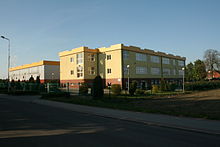 Gimnazjum w Gościnie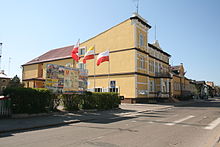 Urząd Miejski i Biblioteka w Gościnie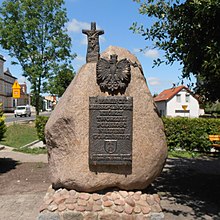 Głaz narzutowy poświęcony „Pamięci mieszkańcom którzy tworzyli polskość ziemi gościńskiej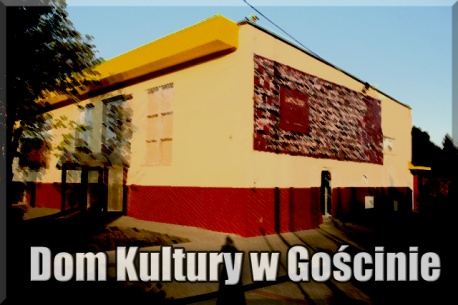 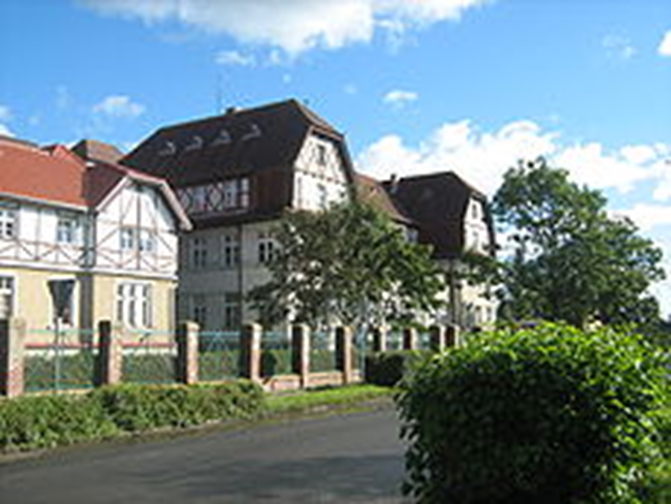 Dom Opieki Społecznej3. ZabytkiKościół parafialny pw. Świętego Andrzeja Boboli w Gościnie pochodzący z 1865 roku kościół neoromański, zbudowany z kamienia polnego, poświęcony 1945.Kościół jest obiektem zakwalifikowanym do wpisu do rejestru zabytków. W kościele znajduje się chrzcielnica kamienna w kształcie kielicha, wykuta z jednego głazu wapienia gotlandzkiego, z przełomu XII i XIII wieku. Jest to jeden z nielicznych zabytków sakralnych tego typu na Pomorzu Zachodnim.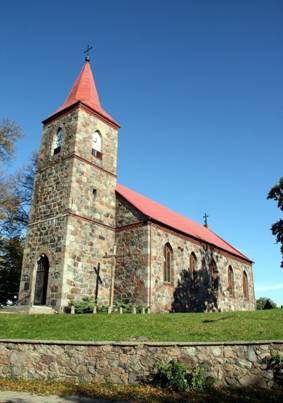 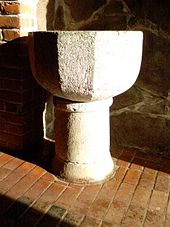 Chrzcielnica z przełomu XII/XIII wieku w kościele4. Park przy kościele parafialnym pw. Św. Andrzeja Boboli w Gościnie
W parku znajduje się głaz 2-metrowej długości wyrastający z ziemi na wysokość do 1 metra. Przed II wojną światową Niemcy nazywali go „Katrinenstein”, co daje się przetłumaczyć jako „Kamień Katarzyny”. Głaz związany jest z legendą Katarzyny von Grabs, córki rycerza z okolicznego grodu.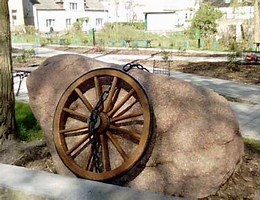 5. Słuchanie legendyNajbardziej znaną legendą związaną z okolicą jest podanie związane z ,,Kamieniem Katarzyny” (Katrinenstein).	Katarzyna    von  Grabs  była  córką rycerza, którego  zamek  wznosił się między Mołtowem  a Gościnem na wzgórzu nad Gościnką. Miała także brata, człowieka wesołego i żądnego uciech. Sama natomiast była pod przemożnym wpływem Kościoła, a po założeniu w Gościnie parafii zapragnęła zrobić dla niego coś wyjątkowego. Wszystko jednak wskazywało, że braciszek - a przy okazji dziedzic włości rodowych - nie za bardzo będzie się chciał się podzielić dobrami. Katarzyna zrobiła wtedy coś strasznego - skrytobójczo otruła brata. Czyn ten jednak wyszedł szybko na jaw, a sprawczyni została osądzona i skazana na śmierć przez tradycyjne łamanie kołem. Rodzice jednak wystąpili o nadzwyczajny akt łaski do samego papieża. Ten uznał, że u podstaw tego czynu stało dobro Kościoła i zmienił karę śmierci na ciężką pokutę - musiała m.in. odbyć pieszą pielgrzymkę do Grobu Chrystusa w Ziemi Świętej, a idąc, każdego dnia o określonej porze ma pełznąć na kolanach z kołem zawieszonym  na  ramieniu. Po wykonaniu  pokuty,  po  latach  Katarzyna  wróciła  do domu i poświęciła się działalności charytatywnej i z czasem zaczęto ją nazywać "świętą". Miejsce jej spoczynku ma upamiętniać ten wielki kamień. 6. Rozmawia z dziećmi na temat legendy – Rodzic wyjaśnia niezrozumiałe pojęcia i zwroty. − Dzieci wypowiadają się na temat treści utworu.7. Śpiewanie piosenki (zwrotka I i II , refren ),,Najpiękniejsze miejsce świata” (sł. i muz. Krystyna Gowik).https://www.youtube.com/watch?v=31iMeePXKM88. Karta pracy, cz. 4, s. 22https://flipbooki.mac.pl/przedszkole/druk/npoia-bbplus-kp-4.pdfKolorowanie ramki zdjęcia przypominającego miejscowość dziecka. Kolorowanie rysunku.